от 23 мая 2022 года   № 28О внесении изменений в постановление администрации муниципального образования «Зеленогорское сельское поселение» от 25 марта .
№ 15 «Об оплате труда отдельных категорий работников муниципального образования «Зеленогорское сельское поселение»В соответствии с Федеральным законом от 16 декабря .
№ 439-ФЗ «О внесении изменений в Трудовой кодекс Российской Федерации в части формирования сведений о трудовой деятельности в электронном виде», Постановлением Правительства Республики
Марий Эл от 20 июля . № 277 «О внесении изменений
в постановление Правительства Республики Марий Эл от 31 января
2011 г. № 31», Уставом Зеленогорского сельского поселения Моркинского муниципального района Республики Марий Эл, Зеленогорская сельская администрация п о с т а н о в л я е т: 1. Внести в постановление администрации муниципального образования «Зеленогорское сельское поселение» от 25 марта .
№ 15 «Об оплате труда отдельных категорий работников муниципального образования «Зеленогорское сельское поселение» (далее - постановление) следующие изменения:- в наименовании, в пунктах 1-2 слова «муниципальное образование «Зеленогорское сельское поселение» в соответствующем падеже заменить словами «Зеленогорское сельское поселение» в соответствующем падеже;- в пункте 7 постановления цифру «7.» заменить цифрой «4.».2. Внести в Положение об оплате труда работников органов местного самоуправления муниципального образования «Зеленогорское сельское поселение», осуществляющих профессиональную деятельность  по профессиям рабочих, утвержденное выше постановлением, следующие изменения:- в наименовании, в пунктах 2, 16, 17, 18, 21, 22, 23, 24, 25, 28, 29, 30 слова «муниципальное образование «Зеленогорское сельское поселение» в соответствующем падеже заменить словами «Зеленогорское сельское поселение» в соответствующем падеже;- абзац третий пункта 14 изложить в следующей редакции:«Основанием для определения общего стажа работы, дающего право на получение ежемесячной надбавки за стаж, является трудовая книжка (при наличии) и (или) сведения о трудовой деятельности, оформленные в установленном законодательством порядке, а также документы, удостоверяющие наличие стажа работы (службы), дающего право на ежемесячную надбавку за стаж.»;- в абзаце седьмом пункта 17 слова «приказ руководителя органа местного самоуправления Зеленогорского сельского поселения или лиц, им уполномоченных,» заменить словами «распоряжением главы Зеленогорской сельской администрации».3. Настоящее постановление вступает в силу после его официального опубликования (обнародования).Глава Зеленогорской сельской администрации					          Ю.Н.АнтюшинМАРИЙ ЭЛ РЕСПУБЛИКЫСЕМОРКО МУНИЦИПАЛ РАЙОНЫНЗЕЛЕНОГОРСК ЯЛ КУНДЕМАДМИНИСТРАЦИЙЖЕ ПУНЧАЛ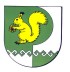 ЗЕЛЕНОГОРСКАЯ СЕЛЬСКАЯ АДМИНИСТРАЦИЯ МОРКИНСКОГО МУНИЦИПАЛЬНОГО РАЙОНА РЕСПУБЛИКИ МАРИЙ ЭЛПОСТАНОВЛЕНИЕ